9. SINIF YAŞAM BİLİMİ BİYOLOJİ YAZILI SORULARI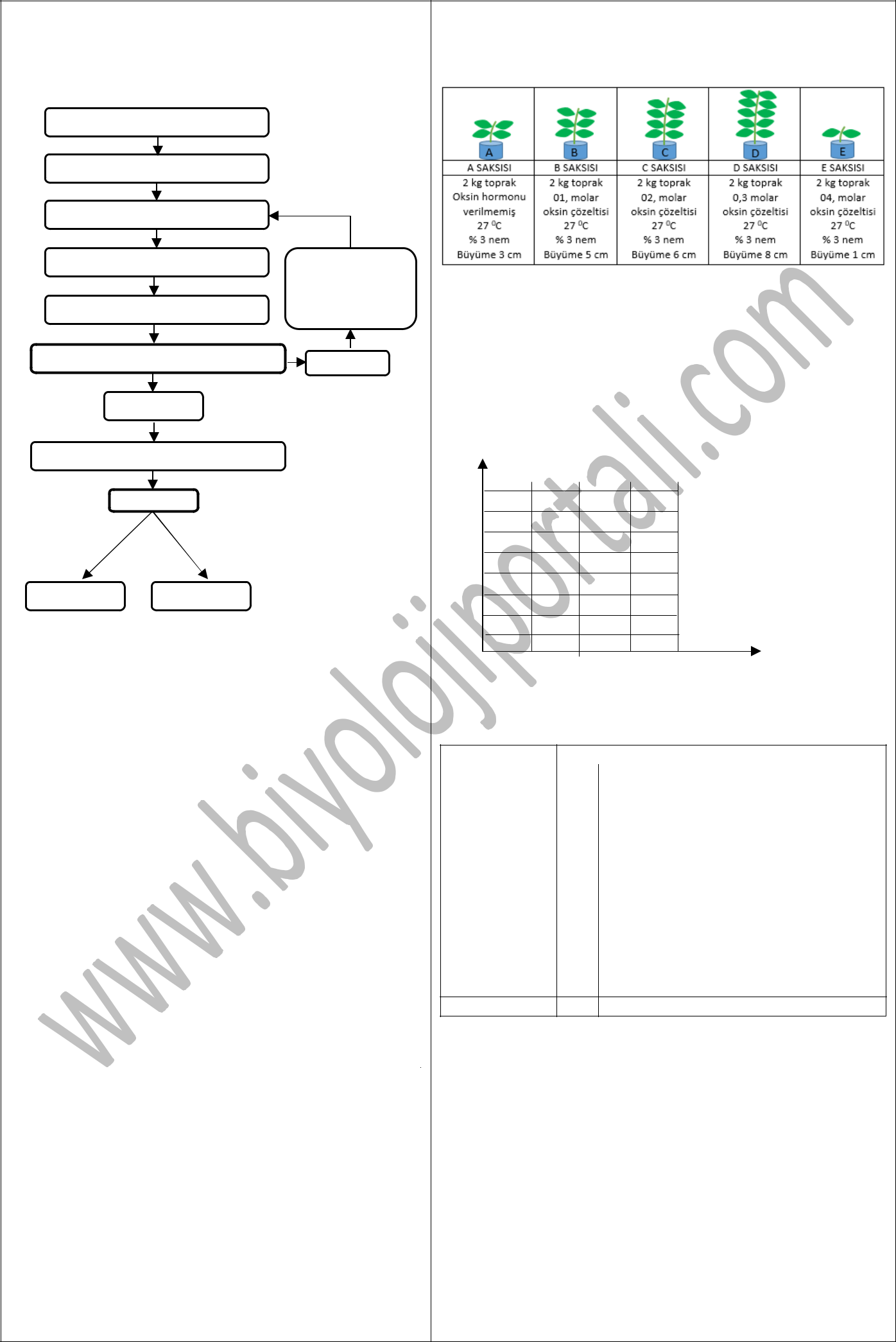 Bilimsel bilginin özelliklerinden 4 tanesini yazınız.Aşağıdaki bilimsel çalışma basamakları şemasında numaralandırılan basamakları uygun ifadelerle tamamlayınız.………………...……………………………Problemin belirlenmesiVeya daha kolay olsun istiyorsanız.Bilimsel bir problemin çözümünde izlenen basamaklar aşağıda verilmiştir.I. Hipotez kurmaII. Kontrollü deney yapmaIII. Veri toplama IV. Tahmin yapmaV.  Problemi belirlemeBu basamakların uygulanma sırasını yazınız.AIDS hastalığına neden olan virüs ile ilgili,"Eğer AIDS hastalığına HIV virüsü neden oluyorsa AIDS hastalarının hepsinde HIV virüsü bulunmalıdır." diyen bir bilim adamı bilimsel çalışmanın hangi aşamasındadır?Aşağıdaki tabloda bilim insanları ve yaptıkları çalışmalar verilmiştir. Bilim insanlarına verilen numaraları kullanarak eşleştiriniz.6. Bilimsel bilginin değişiminde etkili olan nedenlerden 4 tanesini yazınız.Aşağıda bitkinin gelişiminde oksin (büyüme) hormonunun etkili olduğu bilinmektedir. Ancak bu fidelerin gelişimi için ideal oksin miktarının ne olduğu bilinmediğinden bu probleme yönelik tasarlanan deneyde elde edilen bulgular gösterilmiştir.Bu verileri inceleyerek;I. Kontrol grubu ve deney grubunu belirleyiniz.-Kontrol grubu: …………-Deney grubu: .............Bağımsız değişken ile bağımlı değişkenin neler olduğunu yazınız.-Bağımsız değişken: ………-Bağımlı değişkenin: ........III. Oksin miktarına bağlı olarak büyüme grafiğini çiziniz.Büyüme miktarı8765432Aşağıda verilen kavramlara verilen numaraları kullanarak tanımları ile eşleştiriniz.Tümevarım......   Bilginin kişiye bağlı olarak değişebilmesidir.Newton; “yerçekimi gerçekten var ve tarif ettiğimiz kanunlara göre hareket ediyor. ... [ancak] yerçekimine neden olan olayları açıklayan bir açıklama [teori] geliştiremedim.” diyor.Newton’un bu sözü, teori ve kanunla ilgili hangi özelliğe dikkat çekmektedir? www.biyolojiportali.comBiyolojinin günlük hayatta karşılaşılan sorunların çözümüne sağladığı katkılara 3 örnek veriniz.Hipotez kurmaHipotez kurmaII: .................................................II: .................................................IVII: .................................................II: .....................................................................................................................................III: .................................................III: .............................................................................Sonuçlar hipotezi doğruluyor muSonuçlar hipotezi doğruluyor muHAYIRHAYIREVETwww.biyolojiportali.comwww.biyolojiportali.comVerilerin analizi ve sonuç çıkarmaVerilerin analizi ve sonuç çıkarmaV: .................V: .................Sonuç, olayınSonuç, olayınnedenininedeniniVIIaçıklıyorsaaçıklıyorsaVI:...............VIIKANUNKANUNBilim insanlarıBilim insanlarıYaptıkları çalışmalar1.1.Gregor.....Modern optik biliminin kurucusudur.MendelMendel.....Modern optik biliminin kurucusudur.MendelMendel2.2.Aziz Sancar..........DNA’nın “İkili Sarmal” yapısını ortaya2.2.Aziz Sancar..........çıkartmalarıdır.çıkartmalarıdır.3.3.İbn-i Heysem..........Kalıtımın temel kanunlarını ortaya3.3.İbn-i Heysem..........koymuştur.koymuştur.4.4.Watson-DNA onarımı, kanser tedavisi ve4.4.Watson-.....biyolojik saat üzerinde çalışmıştır.CrickCrick.....biyolojik saat üzerinde çalışmıştır.CrickCrickTıbbın Kanunu adlı eserinde birçok5.5.İbn-i Sina.....hastalığın teşhis ve tedavisindenbahsetmiştir.1Oksin miktarı (molar)00,10,20,30,4KavramlarTanımlar1.1.Paradigma......   Bir olayın neden gerçekleştiğini açıklar.......   Bir olayın neden gerçekleştiğini açıklar.2.2.Çıkarım......Gerçekliği kanıtlanabilen, ölçülebilen ve2.2.Çıkarım......geçerliliği herkesçe kabul edilen bilgilerdir.geçerliliği herkesçe kabul edilen bilgilerdir.3.3.Öznellik......   Genelden özele akıl yürütmedir.......   Genelden özele akıl yürütmedir.4.4.Nesnellik......Bir olayın belirli şartlar altında nasıl4.4.Nesnellik......gerçekleştiğini açıklar.gerçekleştiğini açıklar.5.Teori5.Teori......Gözlem ve deney sonuçlarını yorumlayarak5.Teori5.Teori......yargıya varma sürecidiryargıya varma sürecidir6.Kanun6.Kanun......Bilim insanlarının bilimsel çalışmalar6.Kanun6.Kanun......üzerindeki ortak yaklaşımıdır.üzerindeki ortak yaklaşımıdır.7.Tümdengelim   ......7.Tümdengelim   ......7.Tümdengelim   ......Somuttan soyuta, özelden genele akıl7.Tümdengelim   ......7.Tümdengelim   ......7.Tümdengelim   ......yürütme yöntemidir.yürütme yöntemidir.